Marvellous Materials @ All SaintsGo around the church and try and identify the different materials that the church is made up of.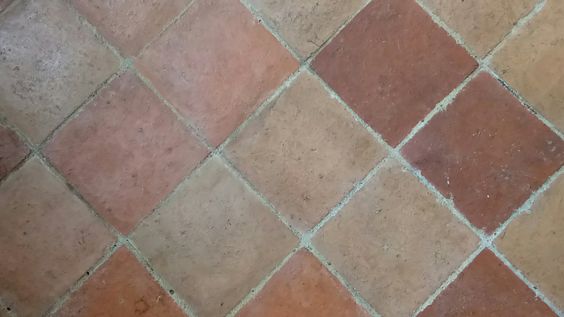 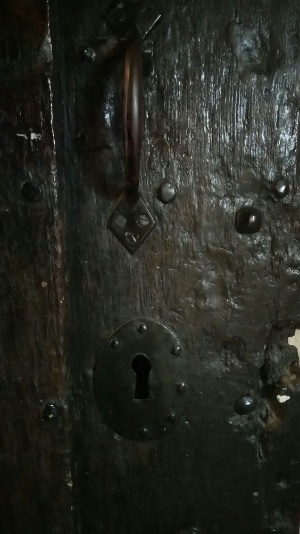 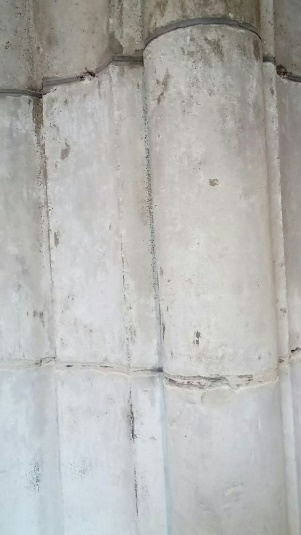 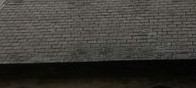 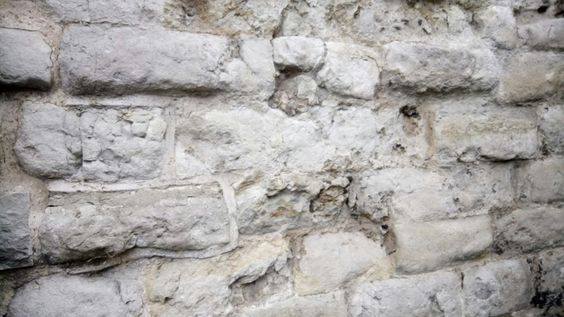 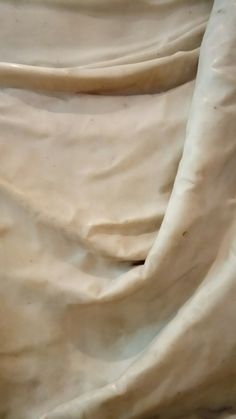 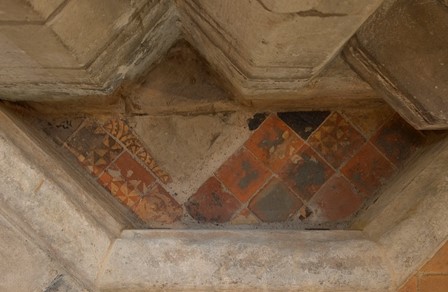 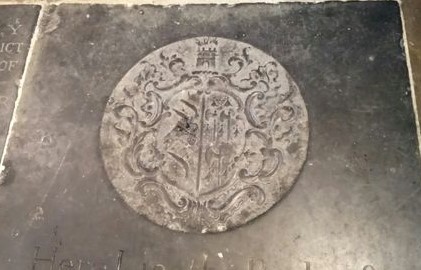 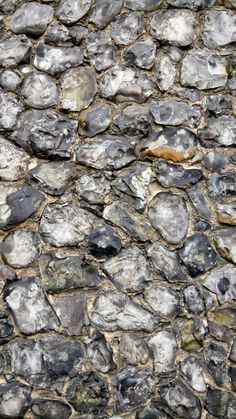 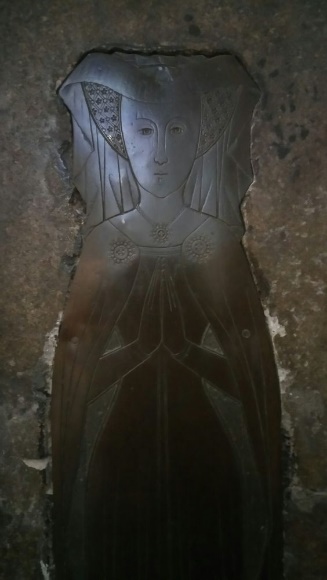 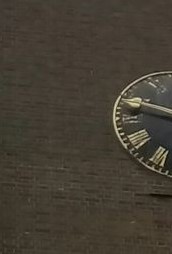 